Phenetic Analysis of Morphological and Molecular Traits in some taxa of Araliaceae in EgyptMai M. Wahbaa, Ashraf S. Haiderb, Magdy M. Mouradc, I.A. Mashalya ,and Ihsan E. El-Habashya.               a Botany Department, Faculty of Science, Mansoura University, Egypt  b Botany Department, Faculty of Science, Tanta University, Egypt                  c Botany Department, Faculty of Science, Ain Shams University, Egypt   * Corresponding author: maiwahba@mans.edu.eg01093970254ORCID ID:  0000-0001-5822-200XAbstractThis study investigated the morphological features (namely, whole plant, leaf and stem anatomy, leaf architecture, and epidermal characteristics) and molecular characteristics of Araliaceae taxa to explain the diversity and diagnostic significance of these attributes. The sum of both characteristic states of morphological and molecular criteria (182 traits and 78 bands, respectively) from the total (260 traits) of the examined taxa was subjected to a numerical analysis using the NTSYS-PC program (version 2.02). The generated dendrogram explained the similarities and differences between the examined taxa and the specific relationships are discussed and compared with current classification systems. The generated dendrogram from morphological attributes confirmed the separation of Aralieae and Schefflerieae as two tribes of Araliaceae and supported the separation of simple leaved taxa from compound-leaved ones.Keywords: Morphology, Anatomical structure, Lamina architecture, Stomatography, ISSR, Araliaceae1. IntroductionAccording to Wen et al. (2001), Araliaceae comprises 47 genera and >1.350 species. Five of the six largest genera with  50 species are best represented in the tropical or subtropical zone (Schefflera, Oreopanax, Dendropanax, Polyscias, and Osmoxylon, except Aralia), although several smaller genera (e.g. Brassaiopsis, Panax, Macropanax, Hedera, Oplopanax, and Gamblea) are found in the north temperate zone. Araliaceae are also well-developed in the Old World in Southeast Asia, The Pacific, and Indian Ocean basins. New World araliads include only a few genera. Most of them are also largely the Old World such as Aralia, Oplopanax, Panax, Pseudopanax, and Dendropanax. With the inclusion of Sciadodendron in Aralia (Wen, 2002), Oreopanax is now the only genus in the New World. Araliaceae are trees or shrubs, sometimes woody vines. Their leaves are simple, palmately lobed, palmately compound or 1- to 3 pinnately compound. Their fruits are drupe or berry. A significant step was taken in resolving the placement of Araliaceae among the main genealogy of the order Apiales (Plunkett and Lowry, 2001; Plunkett et al., 2003) and knowing the relationships within and between related genera of Araliaceae (Wen and Zimmer, 1996; Eibl et al., 2001; Plunkett et al., 2001). Harms (1894–1897) accurately classified the family into three tribes: tribe Aralieae with imbricate aestivation and Mackinlayeae and Schefflereae with valvate aestivation and separated from one another by petal insertion based on petal aestivation and base insertion. Bentham (1867) provided nearly similar tribes Mackinlayeae and Aralieae, but the genera classified in Schefflereae by Harms were treated as tribes Panaceae and Hedereae (with smooth and ruminate endosperm, respectively) in addition to Plerandreae (where the stamen number exceeded the petal number). Based on the traditionally morphological (Harms, 1898; Judd et al., 1994) and anatomical by (Metcalfe and Chalk, 1950) evidence, Araliaceae have been classified with Apiaceae and supported by recent molecular studies (Plunkett et al., 1996a, 1997).Jacobs et al (2010) studied the fruit set in Hedera helix. Mourad (2013) showed the separation of simple leaved Meryta denhamii from lobed (Hedera helix and Tetrapanax papyrifer) and compound leaves Polyscias spp., where Schefflera ssp. and Schefflera pueckleri are the modern names of Sciadophyllum pulchrum leaves.Amini et al.(2019) studied the micromorphology of Hedera species in Iran. Lestari and Elya (2019) made macroscopic studies of Polyscias guilfoylei leaves. The essential use of leaf architectural characteristics to aid in the delimitation of genera and species was conducted in paleobotany (Mouton, 1966; Dilcher, 1974). Zhernova et al. (2021) made comparative wood for the anatomy of Astropanax and Neocussonia.Savulescu and Luchian (2009) studied the diagnostic value of Hedera epidermis and the epidermis made up of one cell layer with polygonal cells and a thin lateral wall. Amini et al. (2019) studied epidermal cell descriptions of Hedera species in Iran. Kotina et al. (2010) surveyed the bark anatomy of Araliaceae and some related taxa. Ostroumova et al. (2010) surveyed the leaf anatomy of Araliaceae and some related taxa. 	Rout et al. (2007) used randomly amplified polymorphic DNA (RAPD) and inter simple sequence repeat (ISSR) markers to study the genetic relationship between Polyscias and Schefflereae. Hoi et al. (2021) used ISSR markers to assess the genetic diversity of Panax bipinnatifidus.	Araliaceae have a taxonomic problem within and between its related genera. Aralieae and Schefflerieae are not accurately delimited, and their leaf forms are represented within the Araliaceae family that has a tremendous array. This study aimed to find the interspecific relationships of the studied taxa by investigating their morphological, anatomical, and molecular characteristics and performing a numerical evaluation of such traits. 2. Materials and Methods2.1. Sampling 	Twelve Araliaceae taxa representing six genera were collected from the Botanical Garden of Mansoura University and Orman Botanical Garden, Giza, Egypt (Table 1). Identification was confirmed by comparing the specimens in the herbarium of the Faculty of Science, Ain Shams University (CAIA). Voucher specimens of the investigated species were kept at the Mansoura Herbarium, Botany Department, Faculty of Science, Mansoura University. Nomenclature has been updated according to several websites (https://www.ipni.org/).2.2. Macro-micromorphological investigation	The macromorphological characteristics of the leaves, inflorescence, flowers, and fruits were described from fresh specimens. For anatomical features, the methods were characterized by Johansen (1940) and adopted by Jensen (1962) and Peacock and Bradbury (1973). 	Leaf vein architecture was conducted according to the usual method of Jesudass et al. (2003). Lamina’s architectural terminology followed Hickey (1973) and LAWG (1999).Stomatography was conducted according to Stace (1965). Using a Reichert Microstar IV microscope the photomicrographs were taken at the Plant Taxonomy Research Laboratory, Botany Department, Faculty of Science, Ain Shams University, Cairo, Egypt. For scanning electron microscopy (SEM) of small (7 mm2) pieces of the lamina, the material was installed on SEM stubs with a double-sided tape, coated with gold in an SPI-Module sputter coater, checked, and photographed in JEOL JSM 5200 at various magnifications (500 and 1000). The description of epidermal characteristics terminology was based on Metcalfe and Chalk (1950), Murley (1951), LAWG (1999), and Prabhakar (2004). 2.3. Molecular assessment [ISSR- polymerase chain reaction (PCR) analysis]Genomic DNA was extracted from 12 samples according to Gene JET Genomic DNA Purification Kit (K0721/ Thermo Fisher). Total genomic DNA was amplified through the GeneAmp PCR system cycler. PCR for amplified genomic DNA was conducted according to El-Assal et al. (2011). ISSR-PCRs were conducted using six primers for the genotype (Table 2). A gel documentation system (Geldoc-it, UVP, and England,) was applied for data analysis using Totallab analysis software (version 1.0.1 www.totallab.com). 2.4. Data analysisThe UPGMA function and SAHN program were used by Sneath and Sokal (1973). All computations were made with the help of NTSYS-PC version 2.02 (Rohlf 2005).3. Results and Discussion3.1. Leaf shapeSimple in three taxa, namely, Hedera canariensis, M. denhamii, and Oreopanax guatemalensis; simple lobed palmate in H. helix and T.papyrifer; compound palmate in four species of Schefflera; and compound pinnate in three species of genus Polyscias, as shown in Figure 1.3.2. Stem and lamina anatomy 3.2.1. Stem investigation	Angled in seven taxa and terete in five taxa (H. helix, P. guilfoylei, P. scutellaria, S. actinophylla and S. pueckleri). All taxa are not glandular; glandular in H. canariensis; lenticel is present in six taxa (H. helix, M. denhamii, O. guatemalensis, S. elegantissima, S. pueckleri, and T. papyrifer). Collenchyma is absent in six other taxa, may be angular-lamellar in nine taxa, and is angular in M. denhamii, O. guatemalensis, and S. arboricola. As shown in Figure 2, the aspect of vascular bundles is siphonostelic in 11 taxa and distinct in P. scutellaria. 3.2.2. Lamina anatomy	Raised adaxially in 11 taxa and flattened adaxially in S. actinophylla. All taxa are not glandular, peltate eglandular in H.helix, and multicellular branched eglandular in T. papyrifer. Collenchyma is annular in five taxa (H. canariensis, H. helix, P. fruticosa, S. actinophylla, and S. elegantissima), annular-lamellar in five taxa (M. denhamii, O. guatemalensis, S. arboricola, S. pueckleri, and T. papyrifer), angular-lamellar in P. guilfoylei, and angular in P. scutellaria. The vascular system is partially continuous in six taxa (H. canariensis, H. helix, O. guatemalensis, P. fruticosa, P. guilfoylei, and S. actinophylla) and distinct in six other taxa. As shown in Figure 2, all taxa have druses-raphides, except druses in P. scutellaria. 3.3. Lamina vein architecture 	The primary vein category is pinnate in six taxa (M. denhamii, O. guatemalensis, P. fruticosa, S. actinophylla, S. elegantissima, and S. pueckleri), suprabasal in H. canariensis, and H. helix, acrodromous (basal) in P. guilfoylei, suprabasal actinodromous in P. scutellaria, suprabasal actrodromous in S.arboricola, and palinactinodromous in T. papyrifer. The secondary vein category is brochidodromou in four taxa (H. canariensis, H. helix, P. guilfoylei, and P. scutellaria); reticulodromous in M. denhamii, and S. arboricola; festooned brochidodromous in O. guatemalensis, S. actinophylla, and S. pueckleri; weak brochidodromous in P. fruticosa; intramarginal vein in S. elegantissima; and  interior (seven basal veins) in T. papyrifer. The tertiary vein is category random reticulate in seven taxa, alternate percurrent in four taxa (O. guatemalensis, P. fruticosa, P. guilfoylei, and P. scutellaria), and dichotomizing in S. elegantissima. The quarternary vein category is regular polygonal reticulate (RPR) in nine taxa, alternate percurrent in M. denhamii, dichotomizing in S. elegantissima, and absent in O. guatemalensis. The quinary vein category is RPR in five taxa (H. canariensis, H. helix, M. denhamii, S. arboricola, and T. papyrifer), dichotomizing in five taxa (P. guilfoylei, P. scutellaria, S. actinophylla, S. elegantissima, and S. pueckleri), and absent in O. guatemalensis, P. fruticosa as shown in Figure 3.3.4. Epidermal cell description 	Cell shape was irregular in four taxa (H. canariensis, H. helix, M. denhamii, and T. papyrifer) and polygonal in eight taxa, anticlinal wall sinuous in four taxa (H. canariensis, H. helix, M. denhamii, and T. papyrifer), slightly curved in eight taxa, and stomatal shape elliptical in all taxa. The stomatal type is anomocytic and anisocytic in H. canariensis and H. helix, anisocytic in seven taxa, and anisocytic and diacytic in P. fruticosa, P. guilfoylei and S. elegantissima. The sculpture is ruminate in four taxa (H. canariensis, O. guatemalensis, S. actinophylla, and pueckleri); pusticulate in H. helix and M. denhamii; reticulate-aerolate in P. fruticosa, P. guilfoylei, and P. scutellaria reticulated in S. arboricola; favulariate in S. elegantissima and striate in T. papyrifer as shown in Figure 4.3.5. Molecular assessmentAll primers were produced 78 bands and showed monomorphic and polymorphic bands (Table 3). Primer iPBS primer 2270 produced one monomorphic band and nine polymorphic bands (seven common and two unique), C1 produced one monomorphic band and 14 polymorphic bands (13 common and one unique), G4 produced one monomorphic band and 13 polymorphic bands (12 common and one unique), and PseCra5 produced no monomorphic band and 13 polymorphic bands (13 common). Although no unique bands were produced, PseLes1 produced no monomorphic and 13 polymorphic bands (13 common). Although no unique bands were produced, PseCra3B produced no monomorphic and 13 polymorphic bands (13 common), and no unique bands were recorded, as shown in Figure 5.3.6. Numerical analysis Data from the whole plant, stem, and leaf anatomy for the examined taxa were amalgamated with data from lamina architecture and stomatographic analyses. They were subjected to numerical analysis to explain the relationship among the studied taxa based on 182 macro-micromorphological traits used for computation and produced a dendrogram, as shown in Figure 6.  Data extracted from ISSR analysis were subjected to numerical analysis to explain the relationship among the examined taxa based on 78 molecular traits. As shown in Figure 7, these traits were used for computation and produced a dendrogram. Finally, data extracted from macro-micromorphological attributes were amalgamated with data from ISSR analysis. They were subjected to numerical analysis to explain the relationship among the studied taxa based on 260 macro-micromorphological and molecular traits used for computation and produced a dendrogram, as shown in Figure 8.The resulting dendrogram from morphological attributes was compared with current system treatments. The dendrogram shows that the taxa under investigation were split into two main series (I and II), three clusters (A - C), and five groups (Figure 6A). Series I included only one cluster (A) and one group. Cluster A included one group of three studied species. Series II involved two clusters (B and C) and four groups. Cluster B involved two groups: the first group involved two studied species, whereas the second one involved four studied species. Cluster C involved two groups; the first group involved two studied species when the second one involved only one studied species. The interrelationships among these taxa are summarized as follows.Series I: Group 1 includes H. canariensis, H. helix, and T. papyrifer. The results agreed with Harms (1894-1897) classification system that put them in the same tribe. Hutchinson (1967), Bentham (1867), and Tseng and Hoo (1982) placed them in different tribes. Calestani (1905) and Viguier (1906) placed T. papyrifer in the same tribe but H. canariensis, and H. helix in different tribes. Seemann (1868) placed T. papyrifer in the same family but a different tribe and placed H. canariensis, and H. helix in a different family.Series II: Group 2 includes M. denhamii, and O. guatemalensis.  The results agreed with the Harms (1894-1897) classification system that put them in the same tribe. Hutchinson (1967), Bentham (1867), Tseng and Hoo (1982), and Seemann (1868) placed M. denhamii in the same tribe but O. guatemalensis in a different tribe. Calestani (1905) and Viguier (1906) placed O. guatemalensis in the same tribe but M. denhamii in a different tribe. Group 3 includes S. actinophylla, S. pueckleri, S elegantissima, and S. arboricola. The results agreed with Harms (1894-1897), Calestani (1905), and Viguier (1906) classification systems that put them in the same tribe. Hutchinson (1967), Bentham (1867), Seemann (1868), and Tseng and Hoo (1982) placed them in the same family but different tribes.Group 4 includes P. fruticosa and P. guilfoylei. The results agreed with Bentham (1867), Seemann (1868), Harms (1894-1897), Calestani (1905), Hutchinson (1967), and Tseng and Hoo (1982) classification systems that put them in the same tribe. Viguier (1906) placed them in the same family but different tribes.Group 5 includes P. scutellaria. The results agreed with Bentham (1867), Seemann (1868), Harms (1894-1897), Calestani (1905), Hutchinson (1967), and Tseng and Hoo (1982) classification systems that put them in the same tribe. Viguier (1906) placed it in the same family but a different tribe.4. ConclusionAraliaceae have a taxonomic problem within and between its related genera and a tremendous array of leaf forms. Aralieae and Schefflerieae are not accurately delimited. The numerical analysis interprets the relationships between the studied taxa based on 260 macro-micromorphological and molecular traits. Data on the macro-micromorphological traits confirmed the separation of Aralieae and Schefflerieae as two tribes of Araliaceae and confirmed the separation of simple leaved taxa from compound leafed ones. Data availabilityAll data generated or analyzed during this study are included in this published articleFundingThe authors declare that no funds, grants, or other support were received during the preparation of this manuscript.Competing InterestsThe authors have no relevant financial or non-financial interests to disclose.Author ContributionsAll authors contributed to the study conception and design. Material preparation, data collection and analysis were performed by Mai M. Wahba, Ashraf S. Haider, Magdy M. Mourad, I.A. Mashaly and Ihsan E. El-Habashy. The first draft of the manuscript was written by Mai M. Wahba and all authors commented on previous versions of the manuscript. All authors read and approved the final manuscript.Ethics approvalThis article does not contain any studies with human participants performed by any of the authors.ReferencesAmini, E., Nasrollahi, F., Sattarian, A., Moradkhani, M. H., Boozarpour, S. & Habibi,     M. (2019). Micromorphological, anatomical, and molecular study of Hedera species (Araliaceae) in Iran. Acta Biologica Szegediensis, 63(2), 91-101.‏Bentham, G. (1867) Araliaceae. In: Bentham G., Hooker J. D. (eds.) Genera Plantarum, Vol. 1. A. Black A., W. Pamplin, Lovell Reeve and Co., London, pp. 931–947.Calestani, V. (1905). Contributo alla sistematica delle Ombrellifere d’Europa. Webbia 1:89-280. Dilcher, D. L. (1974). Approaches to the identification of angiosperm leaves. Botanical Review 40: 1–157.Eibl, J., Plunkett, G. M. & Lowry II P. P. (2001) Phylogenetic relationships in Polyscias sect. Tieghemopanax (Araliaceae) based on DNA sequence data. Adansonia, ser. 3, 23: 23–48.El-Assal, S. E., El-Tarras, A. A. & Abd-alla, S. M. (2011). Early diagnosis of breast cancer using molecular, biochemical and pathological markers. American Journal of Applied Sciences, 8(1), 1.‏Harms, H. (1894–1897) Araliaceae. In: Engler A., Prantl K. (eds.) Die natu¨rlichen Planzenfamilien III, Vol. 8. W. Engelmann, Leipzig, pp. 1–62.Harms, H. (1897). Zur Kenntnis der Gattungen Aralia und Panax. Botanische Jahrbu¨cher fu¨r Systematik, Pflanzengeschichte und Pflanzengeographie 23: 1–23.Harms, H. (1898). Araliaceae In: Engler A., Prantl K. (eds.) Die natu¨rlichen Planzenfamilien III, Vol. 8. W. Engelmann, Leipzig, pp. 1–62.Hickey, L. J. (1973). Classification of the architecture of dicotyledonous leaves. Am J Bot 60: 17–33.Hoi, Q. V., Tien, T. V., Trieu, L. N., Duy, N. V., Chac, L. D., Chinh, H. V. & Thinh, B. B. (2021). Use of Inter Simple Sequence Repeat (ISSR) Markers to Assess the Genetic Diversity of Panax bipinnatifidus Seem. Collected from Northern Vietnam. Russian Journal of Genetics, 57(3), 341-347.‏Hutchinson, J. (1967). The Genera of Flowering Plants, Vol.2. Oxford University Press, Oxford. Hydrocotyloideae. Pollen et spores. 6: 479-514.Jacobs, J. H., Clark, S. J., Denholm, I., Goulson, D., Stoate, C., & Osborne, J. L. (2010). Pollinator effectiveness and fruit set in common ivy, Hedera helix (Araliaceae). Arthropod-Plant Interactions, 4(1), 19-28.‏Jensen, W.A. (1962). Botanical Histochemistry. San Francisco: W. H. Freeman.Jesudass, L., Manickam, V. S., Irtudayaraj, V. & Gopalakrishan, S. (2003). Venation pattern of the genus Pteris (Pteridaceae) from the western Chats–South India. Phytomorphol 53: 29–36.Johansen, D.A. (1940). Plant Microtechnique. McGraw-Hill Book Company, Inc.; London.‏Judd, W. S., Sanders, R. W., & Donoghue, M. J.  (1994). Angiosperm family pairs: preliminary phylogenetic analyses. Harvard Papers in Botany 5: 1–51.Kotina, E. & Oskolski, A. A. (2010). Survey of the bark anatomy of Araliaceae and related taxa. Plant Diversity and Evolution, 128 (3-4):455-489.LAWG, (1999). Manual of leaf architecture. Morphological Description and Categorization of Dicotyledonous and net veined Monocotyledonous Angiosperms. Smithsonian Institution, Washington, D.C., USA.Lestari, S. M. &  Elya, B. (2019). Macroscopic and Microscopic Studies of Polyscias guilfoylei LH Bailey Leaves (Araliaceae). Pharmacognosy Journal, 11(4).‏Metcalfe, C.R. & Chalk, L. (1950). Anatomy of the Dicotyledons, 156. Umbelliferae, Vol. 1, Oxford University Press, London, pp. 712-724.Mitchell, A., Li, R., Brown, J.W., Schöenberger, I. & Wen, J. (2012). Ancient divergence and biogeography of Raukaua (Araliaceae) and close relatives in the southern hemisphere. Australian Systematic Botany 25: 432– 446.Mourad, M. M. (2013). "Petiolar Vascularization of simple, lobed and compound leaves in certain taxa of the Araliaceae and its taxonomic implications. ”  9(2): 239-248.Mouton, J. A. (1966). Sur la systematique foliare en plaeobotanique. Bulletin de la Société Botanique de France 113: 492-502.Murley, M. R. (1951). Seeds of the Cruciferae of northeastern North America. American Midland Naturalist 46: 1–81.Ostroumova, T. A. & Oskolski, A. A. (2010). Survey of the leaf anatomy of Araliaceae and some related taxa. Plant Diversity and Evolution, 128(3), 423.‏Peacock, H.A. & Bradbury, R. (1973). Peacocks Elementary Microtechnique. 4th Edn., revised by Bradbury, London, pp: 278.Plunkett G. M. & Lowry II P. P. (2001) Relationships among ‘‘ancient araliads’’ and their significance for the systematics of Apiales. Molecular Phylogenetics and Evolution 19: 259–276.Plunkett G. M., Chandler G. T., Lowry II P. P., Pinney S. M. & Sprenkle T. S. (2003) Recent advances in understanding Apiales with a revised classification. South African Journal of Botany (in press).Plunkett, G. M., Lowry II P. P. & Burke M. K. (2001) Evolution of Polyscias (Araliaceae) based on nuclear and chloroplast DNA sequence data. Annals of the Missouri Botanical Garden 88: 213–230.Plunkett, G. M., soltis, D. E. & soltis, P. S. (1996a). Higher-level relationships of Apiales (Apiaceae and Araliaceae) based on phylogenetic analysis of rbcL sequences. American Journal of Botany 83: 499–515.Plunkett, G. M., soltis, D. E. & soltis, P. S. (1997). Clarification of the relationship between Apiaceae and Araliaceae based on matK and rbcL sequence data. American Journal of Botany 84: 565–580.Prabhakar, M. (2004). Structure, delimitation, nomenclature and classification of stomata. Acta Bot Sinica, 46(2): 242–252.Rohlf, P.J. (2005). NTSYS-PC. Numerical Taxonomy and Multivariate Analysis System. New York: Exeter Computers.Rout, G. R., Kullu, J., Senapati, S. K., Aparajita, S., & Mohapatra, A. (2007). Identification and genetic relationship among Polyscias and Schefflera (Araliaceae) using RAPD and ISSR markers. Plant Biotechnology, 24(5),519-525.‏Savulescu, E & Luchian, V. (2009) Comparative anatomy of the vegetative organs of the Hedera helix. (Araliaceae). Sci Papers, USAMV Bucharest, Ser A, Vol LII.Seemann, B. C. (1868). Revision of the Natural Order Hederaceæ, being a reprint, with numerous additions and corrections, of a series of papers published in the Journal of Botany'... With illustrations.‏Sneath, P.H.A. & Sokal, R.R. (1973). Numerical Taxonomy: The Principles and Practice of Numerical Classification. W. H. Freeman, San Francisco. American Journal of Plant Sci.Stace, C. A. (1965). Cuticular studies as an aid to plant taxonomy. Bulletin of the British Museum (Natural History) Botany, 4: 3–78.Tseng, C.J. & Hoo, G. (1982). A new classification scheme for the family Araliaceae. Acta Phytotax. Sinica 20: 125–130. Viguier, R. (1906). Recherches anatomiques sur la classification des Araliacées. Ann. Sci. Nat. Bot.IX, 4: 1–210.Wen, J. & Zimmer E. A. (1996) Phylogeny and biogeography of Panax L. (the ginseng genus, Araliaceae): Inferences from ITS sequences of nuclear ribosomal DNA. Mol. Phylogen. Evol. 6: 167–177.Wen, J., Plunkett, G.M., Mitchell, A.D. & Wagstaff, S.J. (2001). The evolution of Araliaceae: a phylogenetic analysis based on ITS sequences of nuclear ribosomal DNA. Systematic Botany 26: 144–167.Wen, J. (2002) Revision of Aralia sect. Pentapanax (Seem.) J. Wen (Araliaceae). Cathaya 13–14: 1– 116.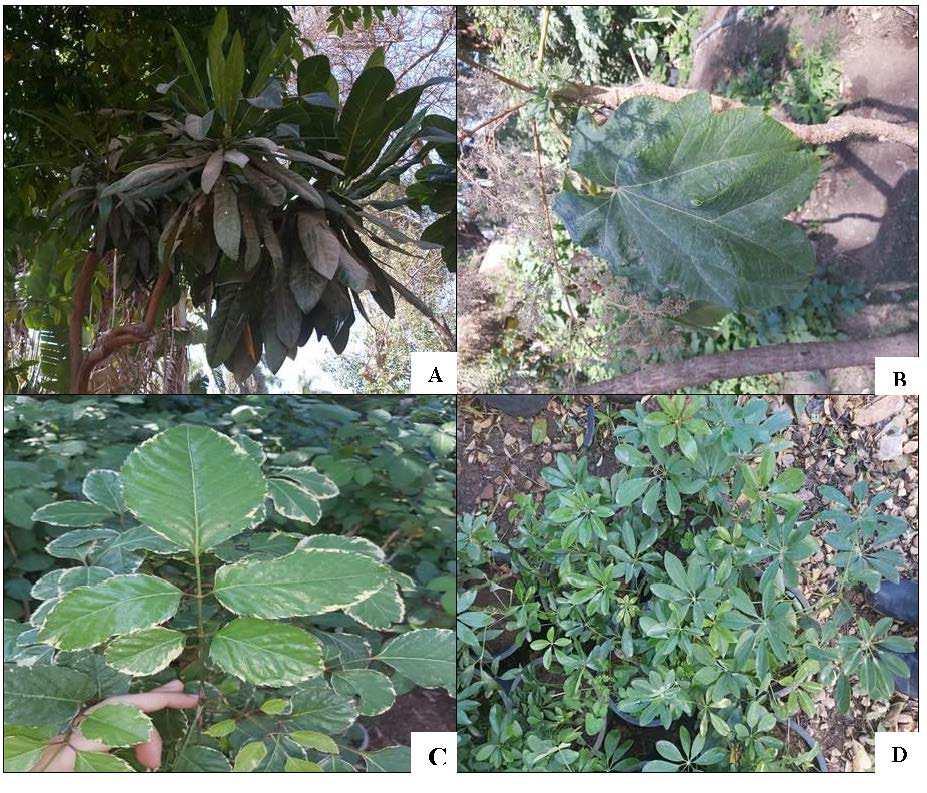 Figure1.  A-D) Leaves photographs of some studied taxa; A) Simple; B) Simple lobed palmate; C) Compound pinnate; D) Compound palmate.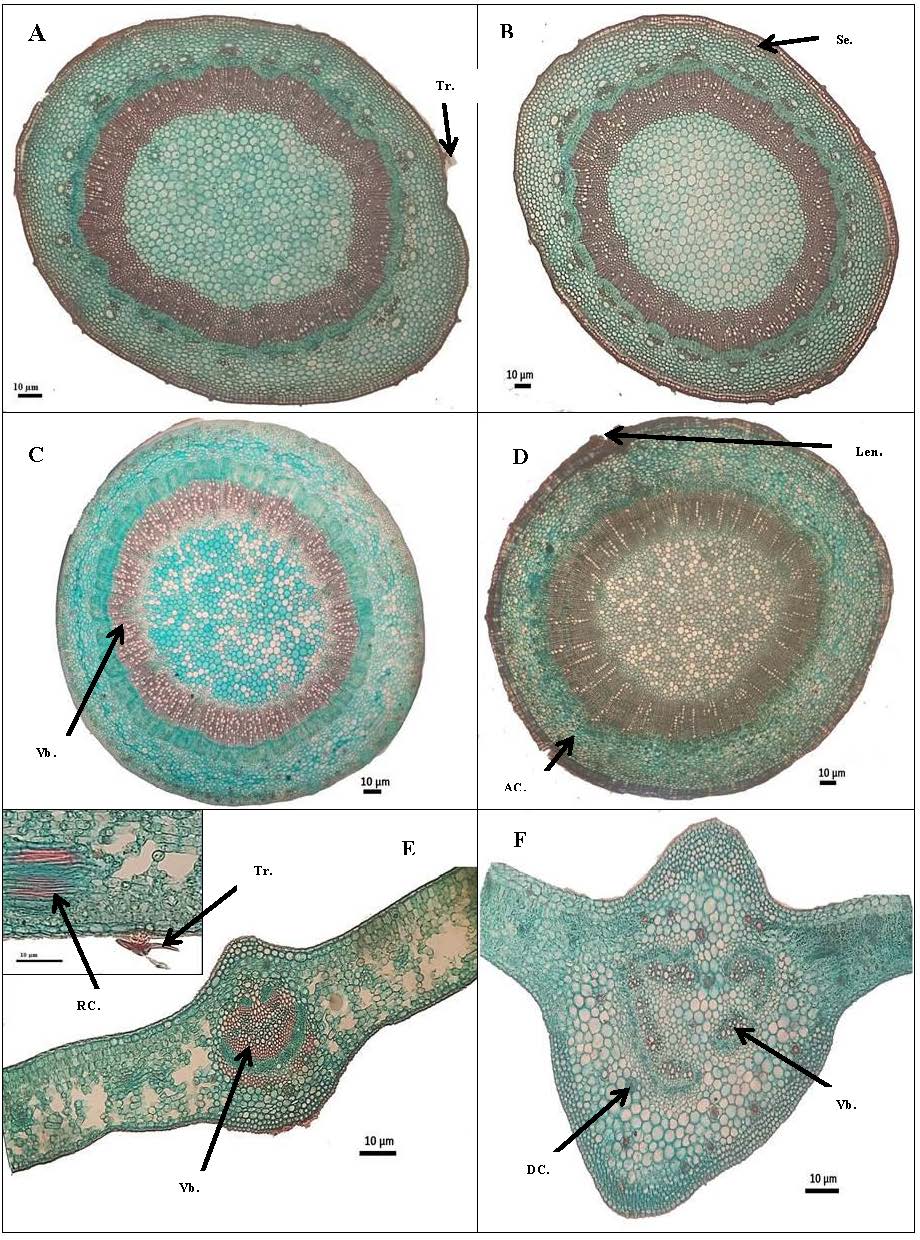 Figure2.  A-D) Photographs of some stem anatomy of studied taxa; A) Angled, egland unicellular unbranched trichome, siphonostelic vascular bundle; B) Terete, lenticel; C) Distinct vacular bundle; D) Angular collenchyma. E-I) Photographs of some lamina anatomy of studied taxa; E) Raised adaxially, peltate eglandular trichome, annular collenchyma, druses & raphides crystal, partially continuous vascular bundle; F) Druses crystal, angular collenchyma, distinct vascular bundle. Abbreviations: Tr. trichome; Se. sub epidermal periderm; Vb. vascular bundle; Len. lenticel; AC. angular collenchyma; RC. raphides crystal;  DC. druses crystal.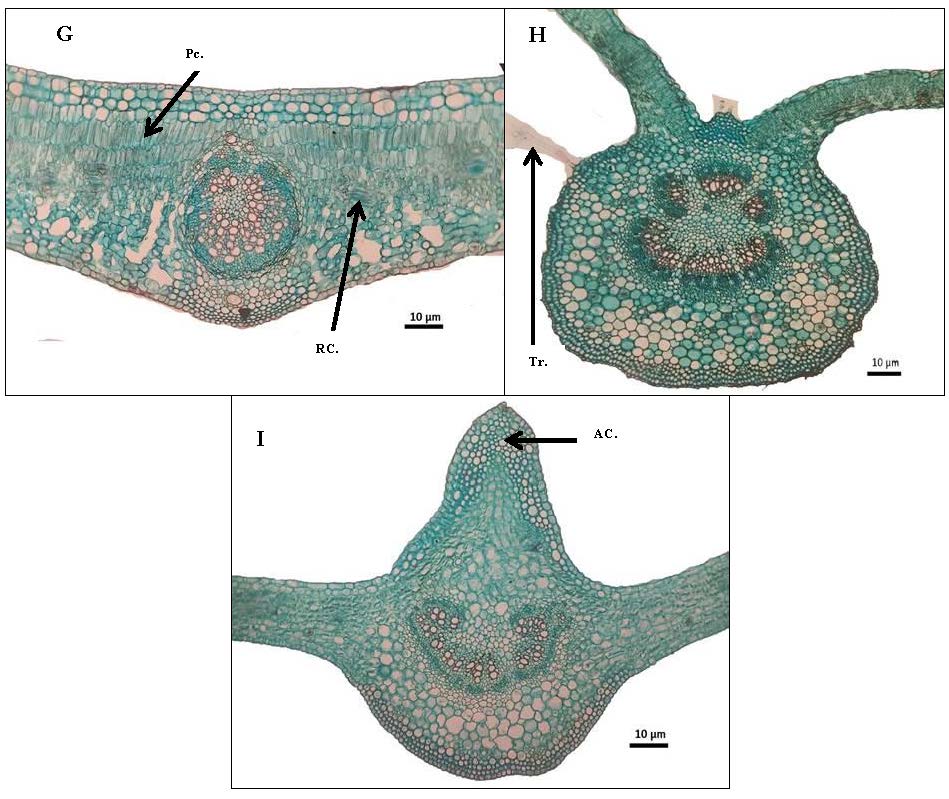 Continued Figure2. G-I) Photographs of some stem anatomy of studied taxa; G) Flattened adaxially; H) Multicellular branched eglandular trichome; I) Angular & lamellar. Abbreviations: Pc. palisade cells; RC. raphides crystal; Tr. trichome; AC. angular collenchyma.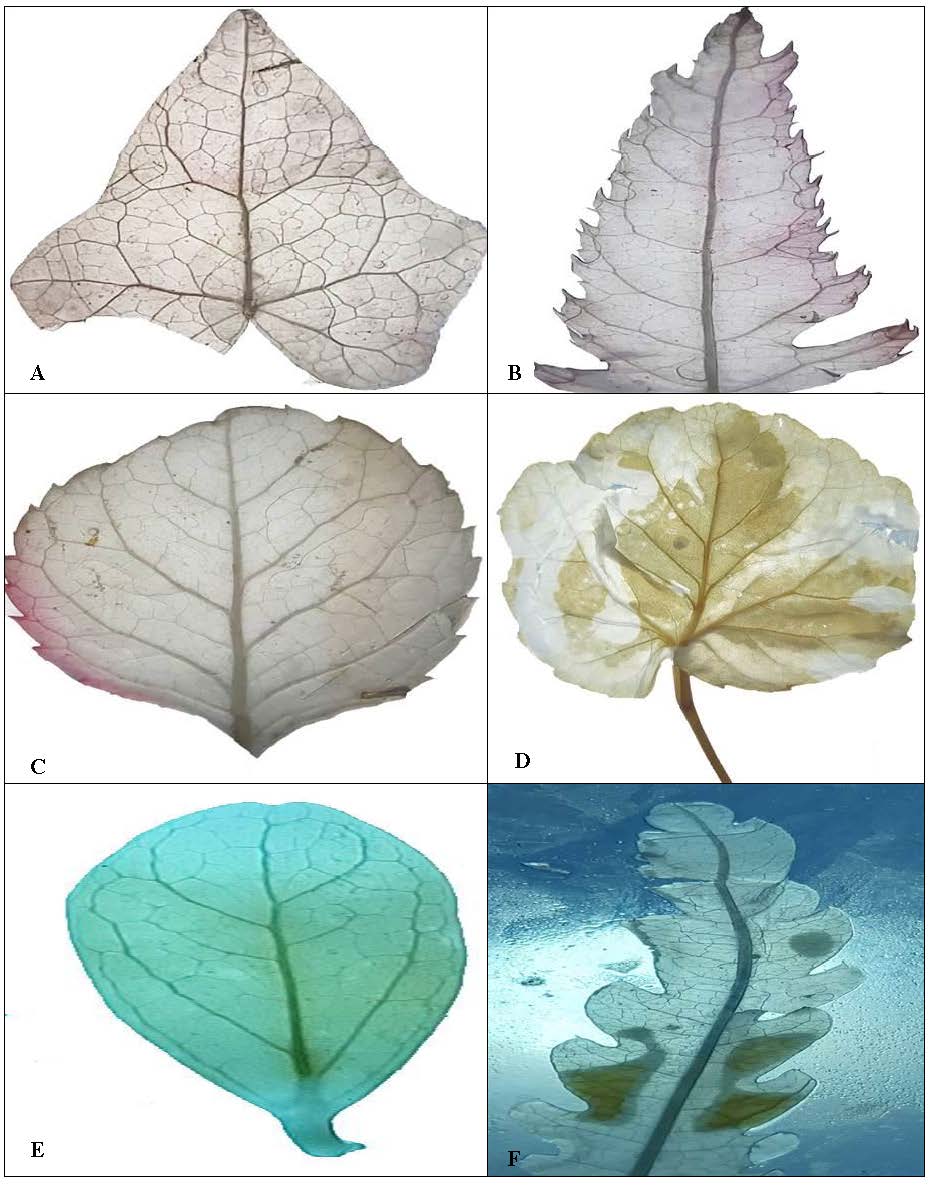 Figure3. A-H) The main categories of lamina vein architecture with LM; A) Suprabasal 1°V, brochidodromous 2°V, random reticulate 3°V, regular polygonal reticulate 4°V 5°V; B) Pinnate 1°V, weak brochidodromous 2°V, alternate percurrent 3°V; C) Acrodromous 1°V, dichotomizing 5°V; D) Suprabasal actinodromous 1°V; E) Suprabasal acrodromous 1°V, reticulodromous 2°V; F) Dichotomizing 3°V, 4°V, 5°V.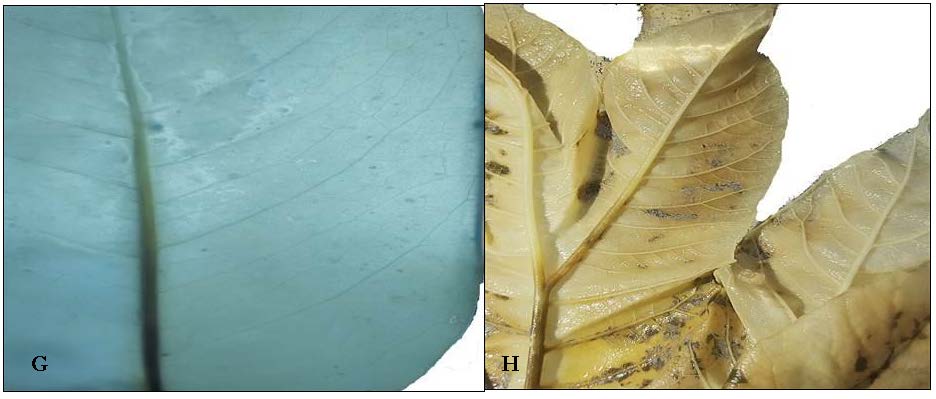 Continued Figure3 G-H) The main categories of lamina vein architecture with LM; G) Festooned brochidodromous 2°V; H) Palinactinodromous 1°V.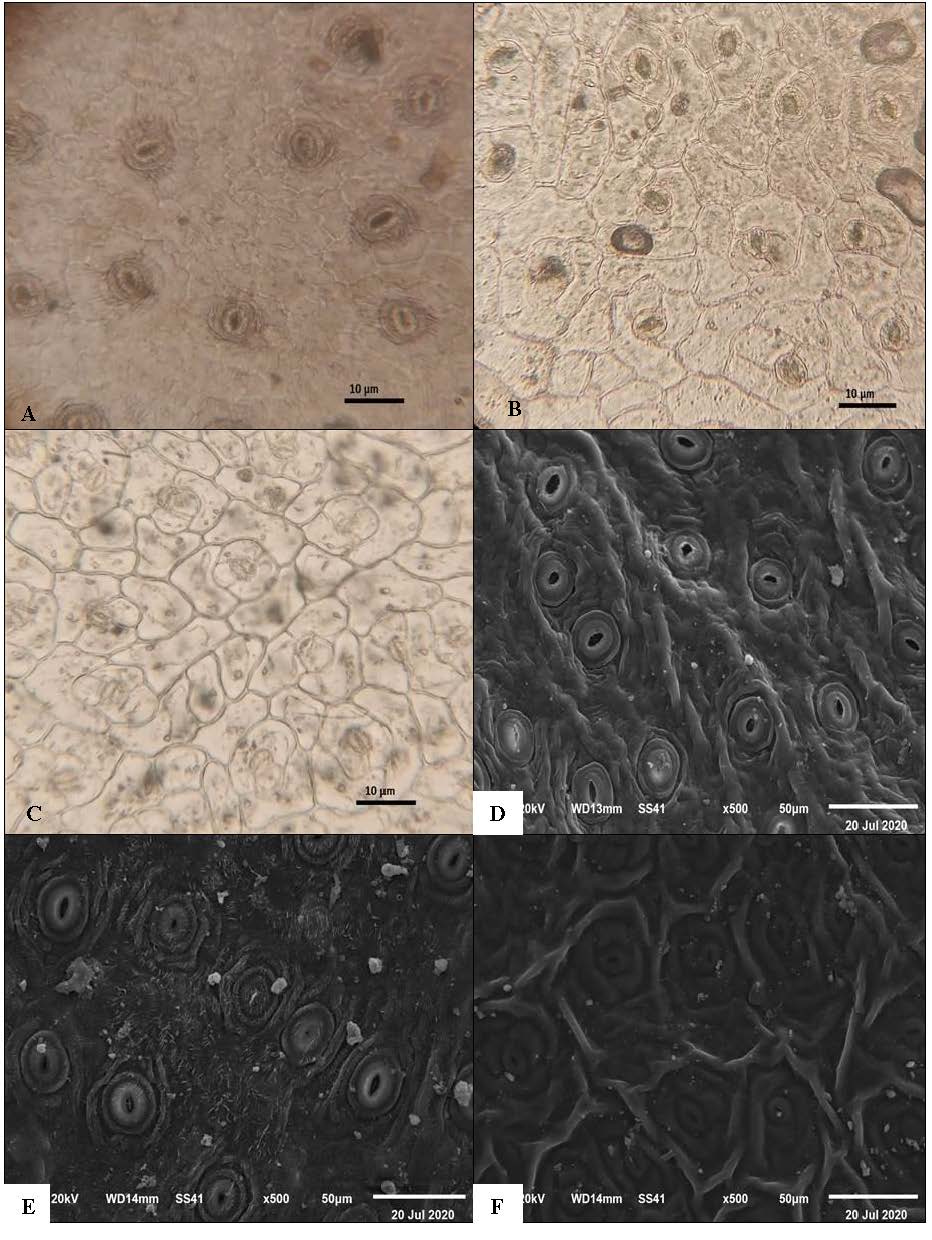 Figure4. A-C) Major categories of stomatography as revealed with LM; A) Anomocytic & anisocytic stomata, irregular cell shape, sinuous anticlinal wall; B) Anisocytic stomata, polygonal cell shape, slightly curved anticlinal wall; C) Anisocytic & diacytic. D-F) Major types of lamina surface sculpture with SEM; D) Ruminate; E) Pusticulate; F) Reticulate-aerolate.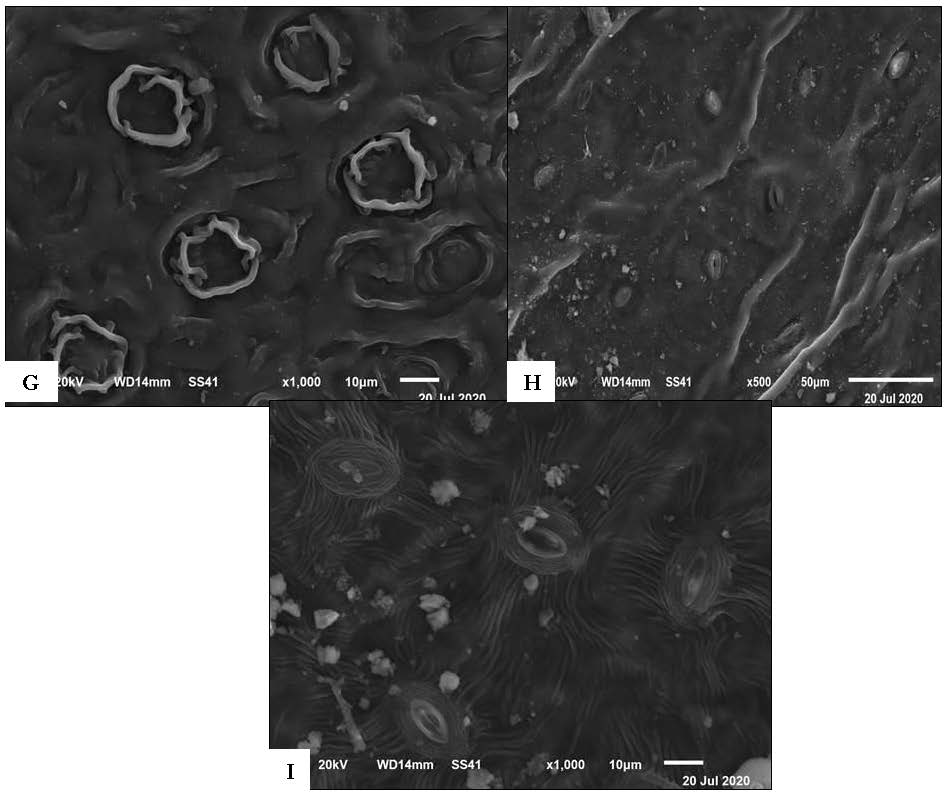 Continued Figure4 G-I) Major types of lamina surface sculpture with SEM; G) Reticulate; H) Favulariate; I) Striate.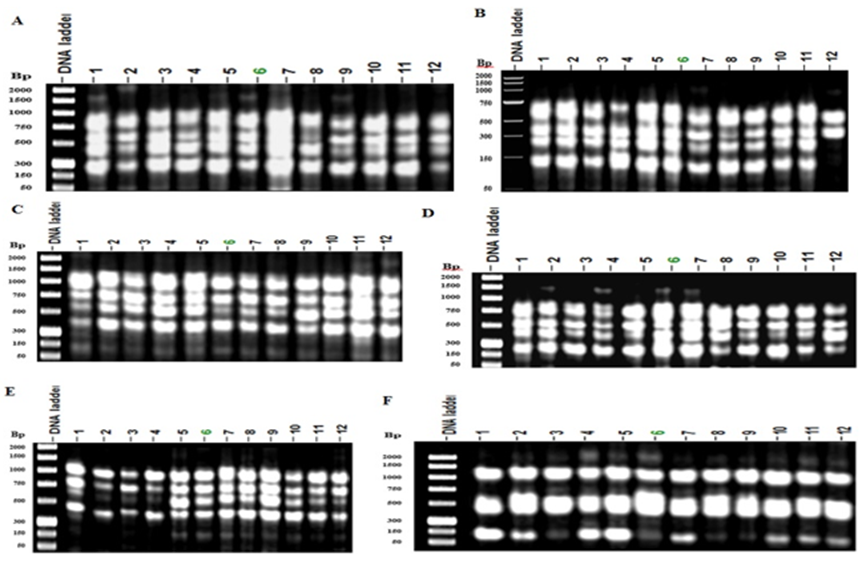 Figure5. A-F) ISSR profile of the studied taxa of Araliaceae generated by A) iPBS primer 2270;  B) primer C1; C) primer G4;  D) primer PseCra5; E) primer PseLes1; F) primer PseCra3B.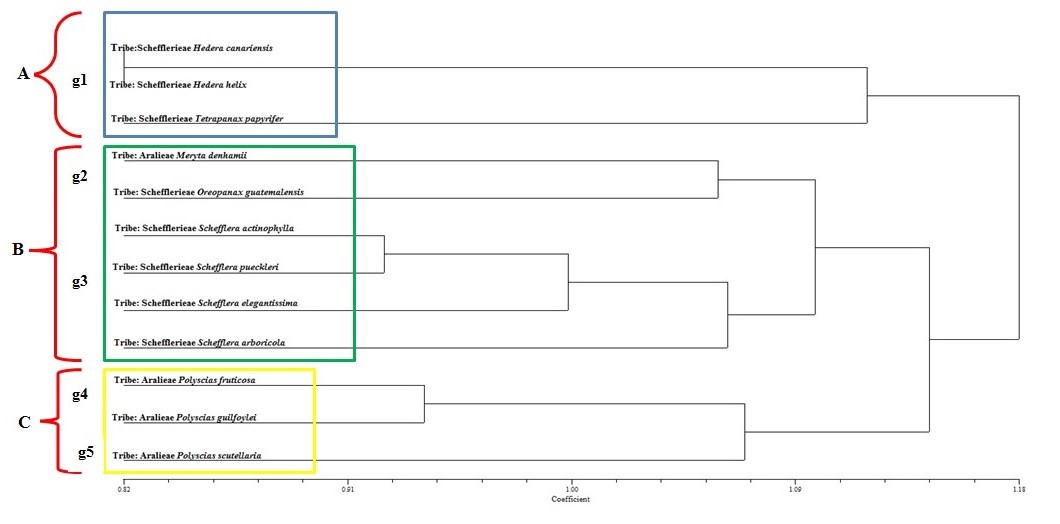 Figure6. Dendrogram of studied taxa of Araliaceae based on morphological characters (182).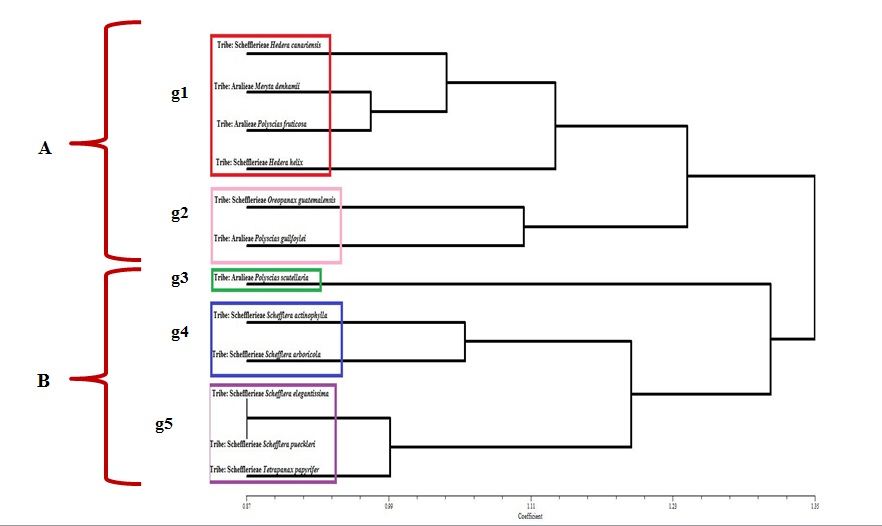 Figure7. Dendrogram of studied taxa of Araliaceae based on molecular characters (78).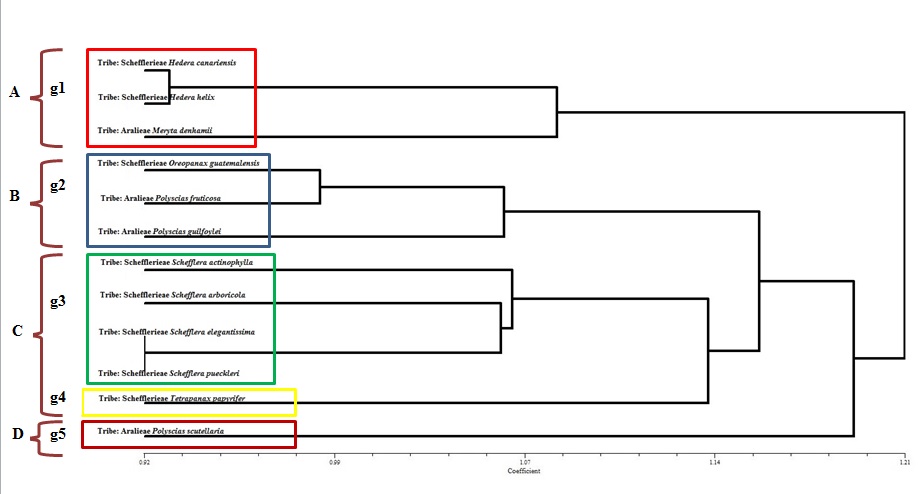 Figure8. Dendrogram of studied taxa of Araliaceae based on morphological and molecular characters (260).Table 1. List of the studied Araliaceae taxa and their collection data.Table 2. ISSR primers names and sequence.Table 3. Type of bands and percentage of polymorphism of ISSR primers applied on the studied taxa of family Araliaceae.Zhernova, D. A., Nilova, M. V. & Oskolski, A. A. (2021). Comparative wood anatomy of Astropanax and Neocussonia, an Afro-Malagasy lineage of Araliaceae. Botanical Journal of the Linnean Society, 195(3), 327-347.‏LocationDate of CollectionTaxaNo.Mansoura University Garden5/20203/2021 Hedera canariensis Willd., Mag. Neuesten Entdeck. Gesammten Naturk. Ges. Naturf. Freunde Berlin 2: 171 (1808).Synonym: H. grandifolia Hibberd, The Ivy 96 (1872).1//5/20203/2021H. helix L., Sp. Pl. 1: 202 (1753).Syn: H. donerailensis Hort. ex K.Koch, Dendrologie 1: 680 (1869).2Orman Botanical Garden5/20204/2021Meryta denhamii Seem., Bonplandia 10: 295 (1862).Syn: M. macrocarpa Baill., Adansonia 12: 155 (1878).3//6/20202/2021Oreopanax guatemalensis Decne. & Planch., Rev. Hort. [Paris]. Ser. IV, iii. (1854) 108, nomen. Syn: O. obtusifolius L.O.Williams, Fieldiana, Bot. 31: 20 (1965).4//5/20203/2021Polyscias fruticosa Harms, Nat. Pflanzenfam. [Engler & Prantl] iii. (1894) 45.Syn: Aralia tripinnata Blanco, Fl. Filip. [F.M. Blanco] 223 (1837).5Mansoura University Garden5/20203/2021P. guilfoylei L.H.Bailey, Rhodora 1916, xviii. 153.Syn: Aralia guilfoylei W.Bull, Cat. New Beautiful Rare Pl. [W. Bull] 83: 4 (1873).6//5/20203/2021 P. scutellaria (Burm.f.) Fosberg, Occas. Pap. Univ. Hawaii 46: 9 (1948).Syn: Aralia cochleata Lam., Encycl. [J. Lamarck & al.] 1(1): 224 (1783).                  7//5/20203/2021Schefflera actinophylla (Endl.) Harms, Nat. Pflanzenfam. [Engler & Prantl] 3(Abt. 8): 36 (1894).Syn: Brassaia singaporensis Ridl., J. Straits Branch Roy. Asiat. Soc. 75: 38 (1917).8//5/20203/2021 S. arboricola (Hayata) Hayata ex Merr., Lingnan Sci. J. 5(1-2): 139 (1928).Syn: Heptapleurum arboricola Hayata, Icon. Pl. Formosan. 6: 23 (1916).9Orman Botanical Garden6/20202/2021S. elegantissima (Veitch ex Masters) Lowry & Frodin, Baileya 23(1): 9 (1989): (1989).Syn: Schefflera fagueti Baill., Adansonia 12: 142 (1878).10Mansoura University Garden5/20203/2021S. pueckleri (K.Koch) Frodin, Baileya 23(1): 10 (1989).Syn: Tupidanthus calyptratus Hook.f. & Thomson, Bot. Mag. 82: t. 4908 (1856).11Orman Botanical Garden6/20202/2021Tetrapanax papyrifer (Hook.) K.Koch, Wochenschr. Gärtnerei Pflanzenk. 2: 371 (1859).Syn: Aralia mairei H.Lév., Repert. Spec. Nov. Regni Veg. 13: 342 (1914).12NoPrimersSequences1iPBS primer 22705´-ACCTGGCGTGCCA-3´2C15´-AGGGCTGGAGGAGGGC-3´3G45´-ACTGACTGACTGACTG-3´4PseCra5F-5´-CCAGCGTCACCTCCATTATT-3´R-5´-TCACAGCCAGCCACTGTATC-3´5PseLes1F-5´-AAGTTGATGGCTTCGCTCAT-3´R-5´-ACCACCCCAATACAAAACCA-3´6PseCra3BF-5´-ATGTTTGTGAATTGTGAGTGTGG-3´R-5´-CCCCATCTTTTGTCCCTCA-3´PrimerMonomorphic bandsPolymorphic bandsbandsbandsTotal bandsPolymorphism %PrimerMonomorphic bandsCommonCommonUniqueTotal bandsPolymorphism %iPBS primer 2270177221090C111313111593.33G411212111492.86PseCra5013130013100PseLes1013130013100PseCra3B013130013100